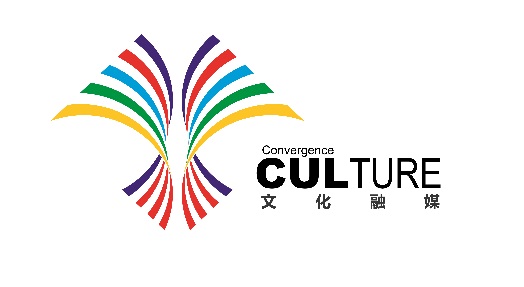 附件1：    数字内容制作前期调研     客户需求信息采集表  说  明：     为方便了解客户需求,以便判断自身能力服务客户的水平和程度,收集必要信息如下：                           时    间：     年   月   日                                市场对接负责人：甲方公司名    称项   目所在地项目预算情况收集（备注:预算资金是否到位）时间节点说明（备注：时间节点要求说明）招投标方式确认（备注：公开招标？竞争性磋商？（备注：公开招标？竞争性磋商？（备注：公开招标？竞争性磋商？决策流程简   述（备注：牵头单位、汇报对象、决策者）（备注：牵头单位、汇报对象、决策者）（备注：牵头单位、汇报对象、决策者）项目阶段确    认（备注：是否立项？）（备注：是否立项？）（备注：是否立项？）宣传内容要求描述 （备注：以企业宣传为例----可表现内容有1、发展历程 2、获得荣誉 3、主要产品 4、科研力量 5、社会责任6、其他）（备注：以企业宣传为例----可表现内容有1、发展历程 2、获得荣誉 3、主要产品 4、科研力量 5、社会责任6、其他）（备注：以企业宣传为例----可表现内容有1、发展历程 2、获得荣誉 3、主要产品 4、科研力量 5、社会责任6、其他）演员要求拍摄场景要求视频类型确    认（备注：广告片、宣传片、微电影/剧情片、纪录片、发布会、动画、创意短视频等）（备注：广告片、宣传片、微电影/剧情片、纪录片、发布会、动画、创意短视频等）（备注：广告片、宣传片、微电影/剧情片、纪录片、发布会、动画、创意短视频等）视频分辨率（备注：标清、4K、6K、8K。。。）（备注：标清、4K、6K、8K。。。）（备注：标清、4K、6K、8K。。。）受众群体（备注：1、政府领导 2、企业客户 3、公众开放4、其他）（备注：1、政府领导 2、企业客户 3、公众开放4、其他）（备注：1、政府领导 2、企业客户 3、公众开放4、其他）参照素材提     供（备注：是否有倾向性比较欣赏的素材以供参考）（备注：是否有倾向性比较欣赏的素材以供参考）（备注：是否有倾向性比较欣赏的素材以供参考）其他信息（备注：甲方领导风格喜好等）（备注：甲方领导风格喜好等）（备注：甲方领导风格喜好等）